1.AMAÇHastanemizde servislerinde bulunan  Nebulizatör Cihazının doğru kullanımını ve hastanın buhardan optimum düzeyde yararlanmasını sağlamak için doğru bir yöntem belirlemek.2.KAPSAM Tüm sağlık personellerini kapsar.3.SORUMLULAR- Hemşire- Temizlik personeli4.TALİMAT AYRINTISI4.1  Buhar tedavisi alması gereken hastanın Doktor istemine göre servis hemşiresi tarafından Buhar Programı         seanslar şeklinde ayarlanır.4.2  Cihazın fişini tak. Cihazın ilaç haznesine kullanılacak ilacı koy.4.3   Doktor istemine uygun olarak gerekli durumlarda ilaç haznesine ilacı sulandırmak amacıyla serum fizyolojik eklenir.4.4   Haznenin ağzını kapat. Cihazın hazne ağzına maske tak.4.5   Hastanın ağız ve burnu dahil olacak şekilde maskeyi tak. Cihazın “Açma” düğmesine bas.4.6   Hasta, verilmesi gerekli ilacın tamamını alınca cihazın “Kapatma” düğmesine bas.4.7   Buhar seansı tamamlanmış hastanın tedavisine, tedavi akışına göre devam et.4.8   Buhar Programına göre, ayarlanan saatlerde buhar seansı tekrarlanır.4.9   İşlem bitimi nebulizatör cihazı Temizlik personeli tarafından temizlenir.4.10 Nebulizatör cihazının maskesi yıkanır ve kurulanır.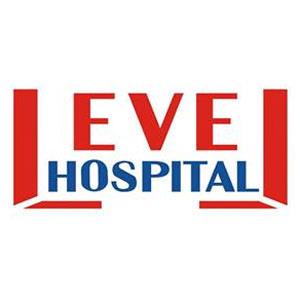 NEBÜZİLATÖR KULLANMA TALİMATIDÖKÜMAN KODUMC.TL.03NEBÜZİLATÖR KULLANMA TALİMATIYAYIN TARİHİ22.12.2014NEBÜZİLATÖR KULLANMA TALİMATIREVİZYON TARİHİ09.05.2017NEBÜZİLATÖR KULLANMA TALİMATIREVİZYON NO01NEBÜZİLATÖR KULLANMA TALİMATISAYFA1/1HAZIRLAYANKONTROL EDENONAYLAYANBİYOMEDİKAL TEKNİKERİPERFORMANS VE KALİTE BİRİMİBAŞHEKİM